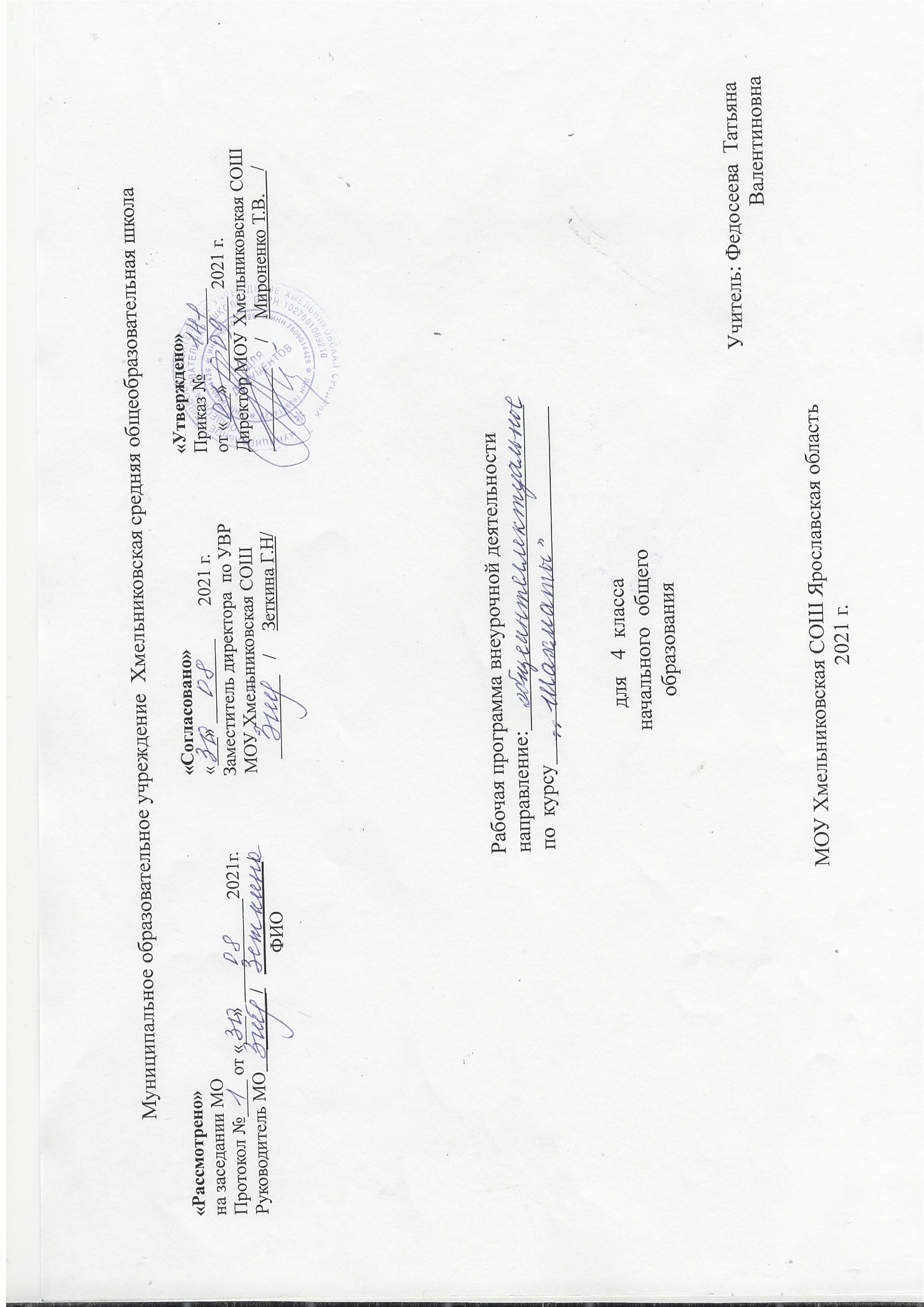                                                ПОЯСНИТЕЛЬНАЯ ЗАПИСКАРабочая программа курса «Шахматы» для 1-4 классов составлена в соответствии с нормативными документами:1. ФГОС начального общего образования (утвержден приказом от 6 октября 2009 года №373 (зарегистрирован Минюстом России 22 декабря 2009 года №15785)2. Примерной программы по шахматам.3. Программы к завершённой предметной линии учебников «Шахматы в школе» для 1-4 классов под редакцией Е.А. Прудниковой, Е.И. Волковой.4. Образовательной программы МОУ Хмельниковская СОШ за 2021 -2022 уч. год.Цель учебного предмета «Шахматы»: равномерное развитие логического интеллекта детей. формирование основ здорового образа жизни и их интеллектуальное развитие посредством занятий шахматами и физической культурой.В 2019 — 2020 учебном году внеурочная деятельность «Шахматы» вводится в МОУ Хмельниковская СОШ в программу впервые, поэтому обучение во 2 классе идёт с самого начала: по темам 1 класса, а в 3 классе - по темам 2 класса, в 4 классе — по темам 3 класса.Задачи преподавания шахмат в школе:Общие:- гармоничное развитие детей, увеличение объѐма их двигательной активности, укрепление здоровья;- обучение новым знаниям, умениям и навыкам по шахматам;- выявление, развитие и поддержка одарѐнных детей в области спорта, привлечение обучающихся, проявляющих повышенный интерес и способности к занятиям шахматами в школьные спортивные клубы, секции, к участию в соревнованиях;- развитие интереса к самостоятельным занятиям физическими упражнениями, интеллектуально – спортивным подвижным играм, различным формам активного отдыха и досуга.Образовательные:- освоение знаний о физической культуре и спорте в целом, истории развитияшахмат;- освоение базовых основ шахматной игры, возможности шахматных фигур,особенностей их взаимодействия с использованием интеллектуально – спортивныхподвижных игр;- овладение приемами матования одинокого короля различными фигурами, способами записи шахматной партии, тактическими приемами в типовых положениях;- освоение принципов игры в дебюте, методов краткосрочного планированиядействий во время партии;- обучение новым двигательным действиям средствами шахмат и использованиешахматной игры в прикладных целях для увеличения двигательной активности и оздоровления;- обучение приѐмам и методам шахматной борьбы с учетом возрастных особенностей, индивидуальных и физиологических возможностей школьников.ОПИСАНИЕ МЕСТА УЧЕБНОГО ПРЕДМЕТА В УЧЕБНОМ ПЛАНЕПрограмма разработана для учащихся 1–4 классов и рассчитана на изучение
материала в течение 135 часов. В соответствии с Образовательной программой школы, на изучение предмета «Шахматы» отводится 1 час в неделю, что составляет 33 часа в первом классе, 34 часа во 2-4 классах.                        ПЛАНИРУЕМЫЕ РЕЗУЛЬТАТЫ ОСВОЕНИЯ ПРЕДМЕТА       Личностные результаты:формирование основ российской гражданской идентичности;ориентацию на моральные нормы и их выполнение, способность к моральной децентрации;наличие чувства прекрасного;формирование основ шахматной культуры;понимание важности бережного отношения к собственному здоровью;наличие мотивации к творческому труда, работе на результат;готовности и способность к саморазвитию и самообучению;уважительное отношение к иному мнению;приобретение основных навыков сотрудничества со взрослыми людьми и сверстниками;воспитание этических чувств доброжелательности, толерантности и эмоционально-нравственной отзывчивости, понимание чувств и обстоятельств других людей и сопереживания им;умение управлять своими эмоциями;дисциплинированность, внимательность, трудолюбие и упорство в достижении поставленных целей;формирование навыков творческого подхода при решении различных задач, стремление к работе на результат;оказание бескорыстной помощи окружающим.           Метапредметные результаты:Познавательные УУД умение с помощью педагога и самостоятельно выделять и формулировать познавательную цель деятельности в области шахматной игры; владение способом структурирования шахматных знаний;  способность выбрать наиболее эффективный способ решения учебной задачи в конкретных условиях; умение находить необходимую информацию; способность совместно с учителем ставить и формулировать задачу, самостоятельно создавать алгоритмы деятельности при решении проблемы творческого или поискового характера; умение моделировать, а также владение широким спектром логических действий и операций, включая общие приёмы решения задач; способность строить логические цепи рассуждений, анализировать и просчитывать результат своих действий, воспроизводить по памяти информацию, устанавливать причинно-следственные связи, предвидеть реакцию соперника, сопоставлять факты, концентрировать внимание, находить нестандартные решения.Коммуникативные УУД: умение находить компромиссы и общие решения, разрешать конфликты на основе согласования различных позиций; способность формулировать, аргументировать и отстаивать своё мнение, вести дискуссию, обсуждать содержание и результаты совместной деятельности; умение донести свою точку зрения до других и отстаивать собственную позицию, а также уважать и учитывать позицию партнёра; возможность организовывать и осуществлять сотрудничество и кооперацию с учителем и сверстниками, адекватно передавать информацию и отображать предметное содержание и условия деятельности в речи.Регулятивные УУД: умение планировать, контролировать и объективно оценивать свои умственные, физические, учебные и практические действия в соответствии с поставленной задачей и условиями её реализации; способность принимать и сохранять учебную цель и задачу, планировать её реализацию (в том числе во внутреннем плане), контролировать и оценивать свои действия, вносить соответствующие коррективы в их выполнение.Предметные результаты: приобрести знания из истории развития шахмат, представления о роли шахмат и их значении в жизни человека; владеть терминологией шахматной игры, понимать функциональный смысл и направленность действий при закреплении изученного шахматного материала; приобрести навык организации отдыха и досуга с использованием шахматной игры.К концу второго учебного года учащиеся должны: уметь видеть нападение со стороны партнёра, защищать свои фигуры, нападать и создавать угрозы; защищать свои фигуры от нападения и угроз; решать шахматные задачи на тактику и видеть следующие тактические угрозы в партиях: двойной удар, связку, ловлю фигур, сквозной удар, мат на последней горизонтали, открытый и двойной шахи; ставить мат одинокому королю ладьёй и королём; разыгрывать шахматную партию с партнёром от начала и до конца, правильно выводя фигуры в дебюте; реализовывать большое материальное преимущество.СОДЕРЖАНИЕ УЧЕБНОГО ПРЕДМЕТА Теоретические основы и правила шахматной игры История шахмат: шахматная игра как спорт в международном сообществе. Чемпионы мира по шахматам. Современные выдающиеся отечественные и зарубежные шахматисты. Базовые понятия шахматной игры: правила техники безопасности во время занятий шахматами, понятие о травмах и способах их предупреждении. Правила поведения шахматистов, шахматные этикет. Шахматные соревнования и правила их проведения. Структура и содержание тренировочных занятий по шахматам основные термины и понятия в шахматной игре: белое и чёрное поле, горизонталь, вертикаль, диагональ, центр, шахматные фигуры, ход и взятие каждой фигурой, нападение, защита, начальное положение ход, взятие, удар, взятие на проходе, длинная и короткая рокировка, шах, мат, пот, ничья, ценность шахматных фигур, сравнительная сила фигур, стадии шахматной партии, основные тактические приёмы; шахматная партия, запись шахматной партии, основы дебюта. Практико-соревновательная деятельность Данный вид деятельности включает в себя конкурсы решения позиций, спарринги, соревнования, шахматные праздники.
ПРИМЕРНАЯ СОДЕРЖАНИЕ КУРСА ОСНОВЫ ДЕБЮТА. Двух- и трехходовые партии. Невыгодность раннего ввода в игру ладей и ферзя. Игра на мат с первых ходов. Детский мат и защита от него. Игра против “повторюшки-хрюшки”. Принципы игры в дебюте. Быстрейшее развитие фигур. Понятие о темпе. Гамбиты. Наказание “пешкоедов”. Борьба за центр. Безопасная позиция короля. Гармоничное пешечное расположение. Связка в дебюте. Коротко о дебютах.
Дидактические задания “Мат в 1 ход”, “Поставь мат в 1 ход нерокированному королю”, “Поставь детский мат” Белые или черные начинают и объявляют противнику мат в 1 ход.
“Поймай ладью”, “Поймай ферзя”. Здесь надо найти ход, после которого рано введенная в игру фигура противника неизбежно теряется или проигрывается за более слабую фигуру.
“Защита от мата” Требуется найти ход, позволяющий избежать мата в 1 ход (как правило, в данном разделе в отличие от второго года обучения таких ходов несколько).
“Выведи фигуру” Здесь определяется, какую фигуру на какое поле лучше развить.
“Поставить мат в 1 ход “повторюшке”. Требуется объявить мат противнику, который слепо копирует ваши ходы.
“Мат в 2 хода”. В учебных положениях белые начинают и дают черным мат в 2 хода.
“Выигрыш материала”, “Накажи “пешкоеда”. Надо провести маневр, позволяющий получить материальное преимущество.
“Можно ли побить пешку?”. Требуется определить, не приведет ли выигрыш пешки к проигрышу материала или мату.
“Захвати центр”. Надо найти ход, ведущий к захвату центра.
“Можно ли сделать рокировку?”. Тут надо определить, не нарушат ли белые правила игры, если рокируют.
“В какую сторону можно рокировать?”. В этом задании определяется сторона, рокируя в которую белые не нарушают правил игры.
“Чем бить черную фигуру?”. Здесь надо выполнить взятие, позволяющее избежать сдвоения пешек.
“Сдвой противнику пешки”. Тут требуется так побить неприятельскую фигуру, чтобы у противника образовались сдвоенные пешки.
К концу учебного года дети должны знать:
принципы игры в дебюте;
основные тактические приемы; 
что означают термины: дебют, темп, оппозиция, ключевые поля.
К концу учебного года дети должны уметь:
грамотно располагать шахматные фигуры в дебюте; находить несложные тактические удары и проводить комбинации;
точно разыгрывать простейшие окончания.
                    Календарно - тематическое планирование курса «Шахматы »№Тема занятия СодержаниеДата1Повторение изученного материала.Повторение программного материала, изученного за год обучения2Игровая практикаПовторение программного материала, изученного за год обучения3Повторение изученного материала.Повторение программного материала, изученного за год обучения4Практика матования одинокого короля (дети играют попарно). Игровая практика с записью шахматной партии5ОСНОВЫ ДЕБЮТА. Двух- и трехходовые партии. Игровая практика6Решение задания “Мат в 1 ход”Игровая практика7Невыгодность раннего ввода в игру ладей и ферзя. Игровая практика8Решение заданий “Поймай ладью”, “Поймай ферзя”. Игровая практика9Игра “на мат” с первых ходов партии. Детский мат. Защита. Игровая практика10Решение заданий. Игровая практика11Вариации на тему детского мата. Другие угрозы быстрого мата в дебюте. Защита. Как отражать скороспелый дебютный наскок противника. Игровая практика12Решение заданийИгровая практика13“Повторюшка-хрюшка” (черные копируют ходы белых). Наказание “повторюшек”. Игровая практика14Решение заданийИгровая практика15Принципы игры в дебюте. Быстрейшее развитие фигур. Темпы. Гамбиты. Игровая практика16Решение задания “Выведи фигуру”..Игровая практика17Наказание за несоблюдение принципа быстрейшего развития фигур. “Пешкоедство”. Неразумность игры в дебюте одними пешками (с исключениями из правила). Игровая практика18Решение заданий.Игровая практика19Принципы игры в дебюте. Борьба за центр. Гамбит Эванса. Королевский гамбит. Ферзевый гамбит. Игровая практика20Решение заданий.Игровая практика21Принципы игры в дебюте. Безопасное положение короля. Рокировка. Игровая практика22Решение заданий.Игровая практика23Принципы игры в дебюте. Гармоничное пешечное расположение. Какие бывают пешки. Игровая практика24Решение заданий.Игровая практика25Связка в дебюте. Полная и неполная связка. Игровая практика26Решение заданий.Игровая практика27Очень коротко о дебютах. Открытые, полуоткрытые и закрытые дебюты.Игровая практика28Решение заданий.Игровая практика29Типичные комбинации в дебюте.Повторение программного материала, изученного за второй и третий год обучения30Типичные комбинации в дебюте (более сложные примеры).Повторение программного материала, изученного за второй и третий год обучения31Повторение программного материалаПовторение программного материала, изученного за второй и третий год обучения32Повторение программного материалаПовторение программного материала, изученного за второй и третий год обучения33Повторение программного материалаПовторение программного материала, изученного за второй и третий год обучения34Повторение программного материалаПовторение программного материала, изученного за второй и третий год обучения